Class of the WeekWeek ending the 8th November – Congratulations go to 3SI & 6JFI with 99.3% followed closely by 4FR with 99% and 2RR with 98.7%.Value Merit WinnersCongratulations to the following children for obtaining Merits this week. We Need Your Help!Danegrove PTA charity has been nominated for a chance to receive £1,000 charitable give away. This give away is run by an insurance company (corporate social responsibility). Please see the link below: https://www.ecclesiastical.com/movement-for-good/12-days/To help us to be in a chance in the giveaway we are asking parents to nominate the school every weekday (as it is a daily draw starting 5th December)? All you have to do is explain why they are nominating the school and leave their e-mail address. Our Charity Number is 1085841.   Remembrance Sunday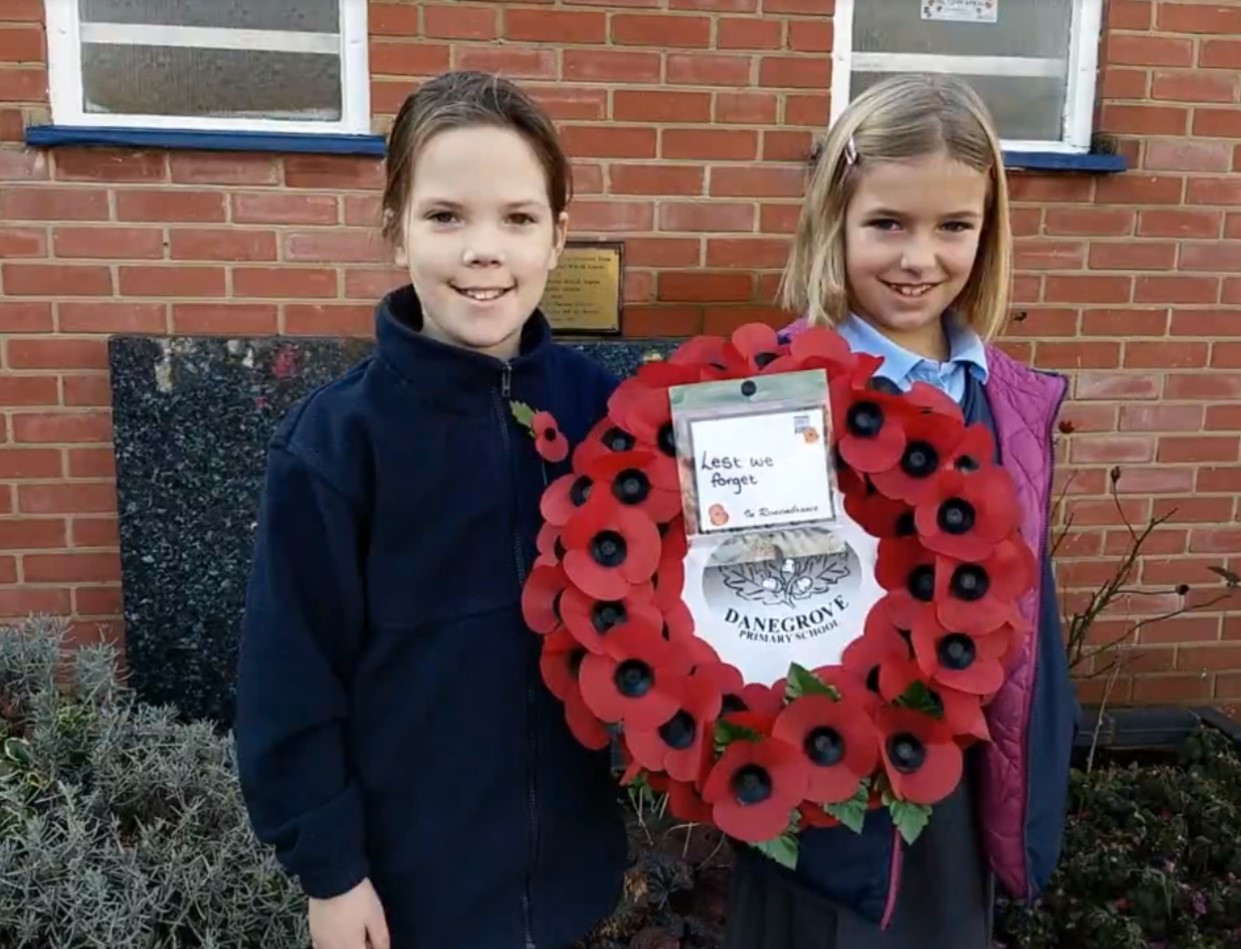 On Remembrance Sunday, Nuria and I met at the Royal British Legion to join the parade to East Barnet War Memorial and lay the wreath for Danegrove. It was a warm day luckily, so lots of people were there. We stood right next to the War Memorial so we could hear and see everything! We laid the wreath after the two minutes silence. We were very proud to lay the wreath for Danegrove. Rachel – 5LGName and ShameTake a look at the bad parking below!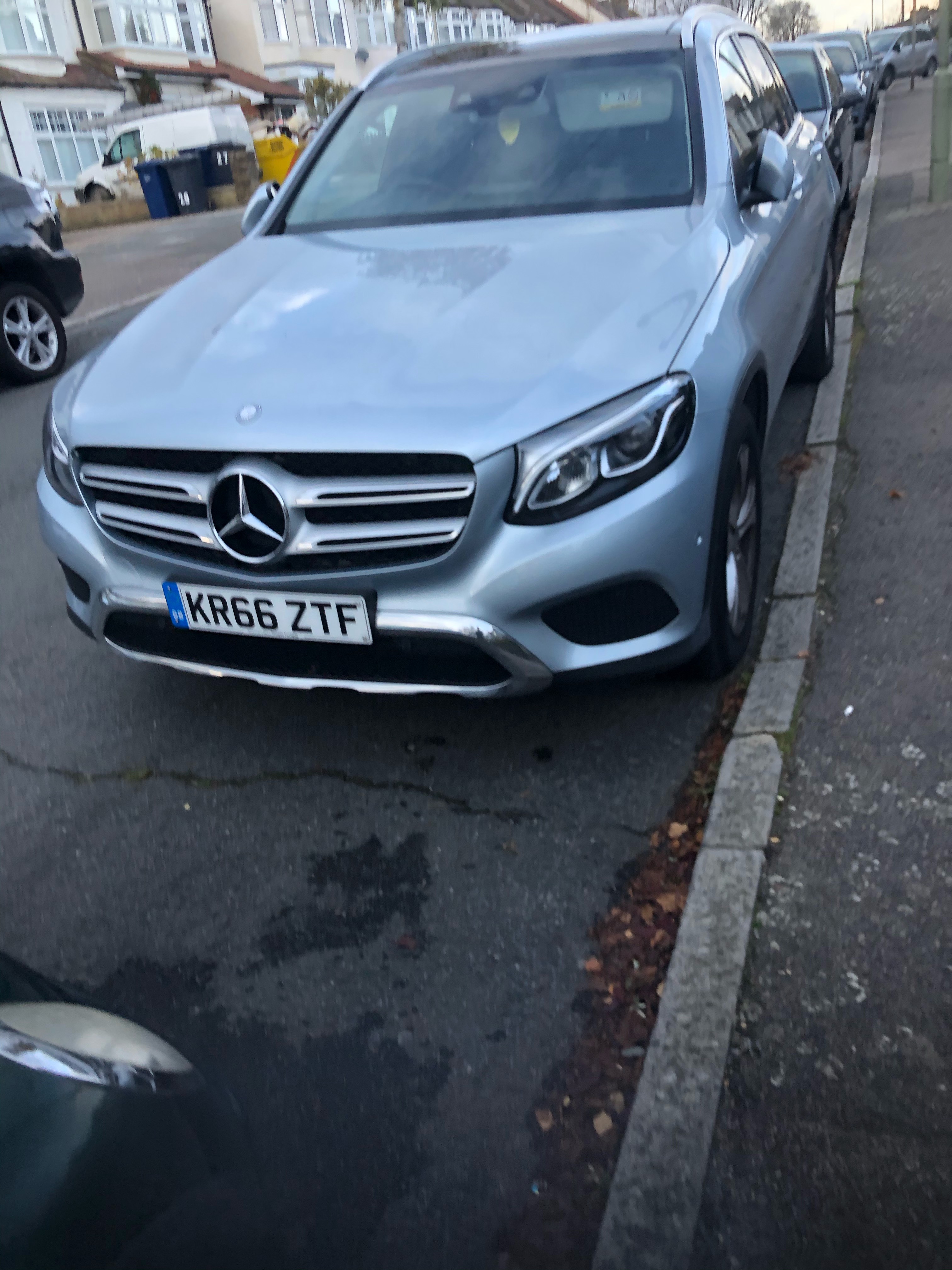 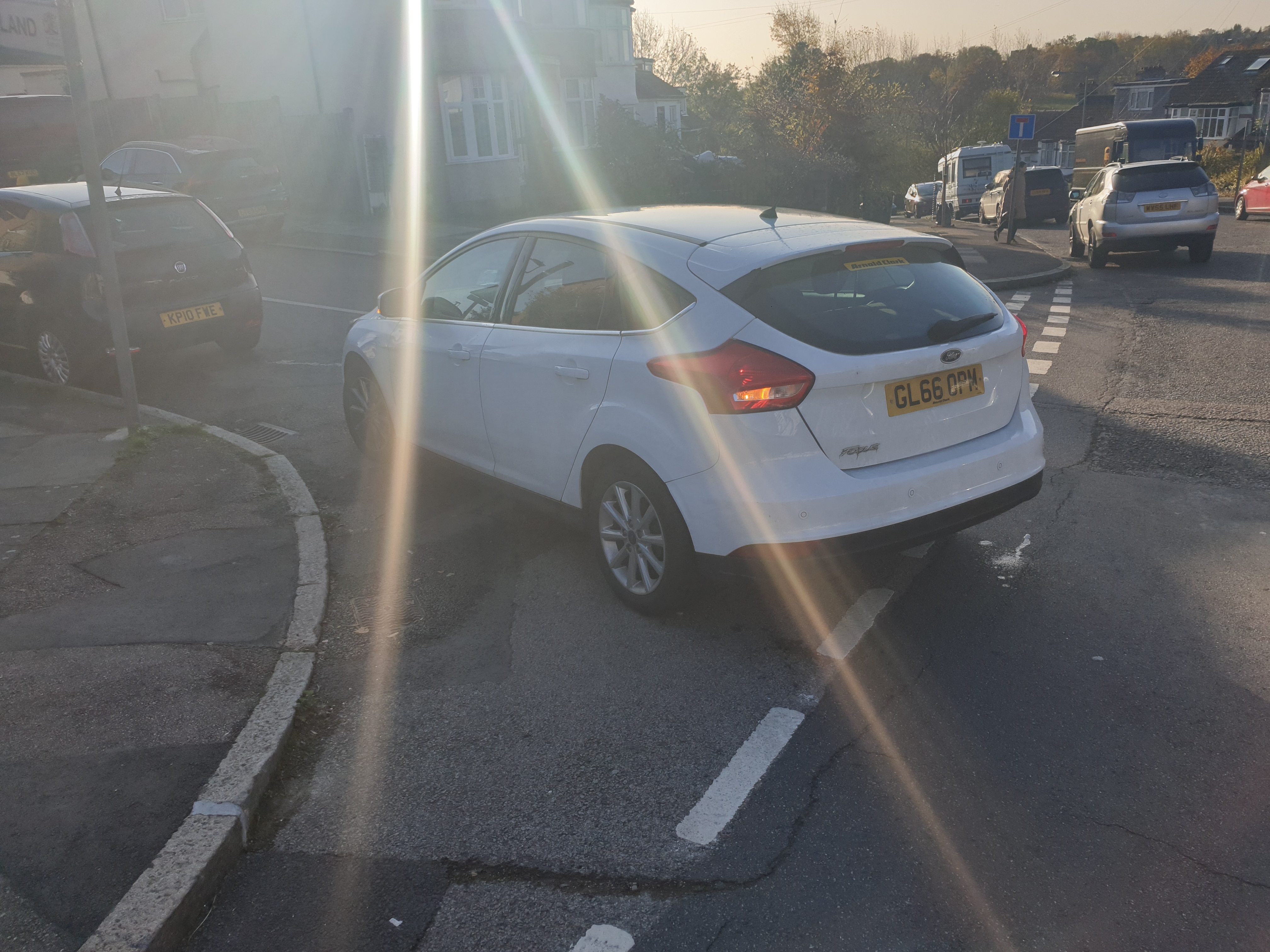 Playgroup – MondaysEvery Monday afternoon, in the  Ridgeway Avenue Hall we hold our Playgroup.  All children from ages 0 to 5 are welcome.  The hall is set up with lots of different equipment and games for the children to play with.  It is a good opportunity to meet other mums whilst having a coffee/tea and biscuits.  Squash is available for the children – all for only £1. If it is raining...... If you are dropping your child off at Ridgeway Avenue and it is raining children should go to their class.  Please remember children should not arrive at their class before 8.45am on Windsor Drive and 9am on Ridgeway Avenue.  Parents may not accompany their children into the school building.  Thank you. Bumped heads and grazes. If your child tells us he or she has bumped his head, or we see it happen, your child will be seen by a first aider. You will receive a red letter the same day in your child’s school bag and a text.   If we think the injury is more serious than a small bump we will call you to let you know. No SmokingPlease remember Danegrove is a no smoking zone – this includes vapes also.  Thank you.Sports UpdateIt’s been a less busier sporting week at Danegrove, here's a brief update on the events that have happened. Unfortunately our mixed game against Martins was postponed on Monday due to an unplayable pitch, the match will hopefully be rearranged in the new year. On a more positive note our girls team played Osidge yesterday (Thursday) in an entertaining game with our girls winning 4-3 with Ellie Beels scoring all four goals. Well done to the all the girls who played. 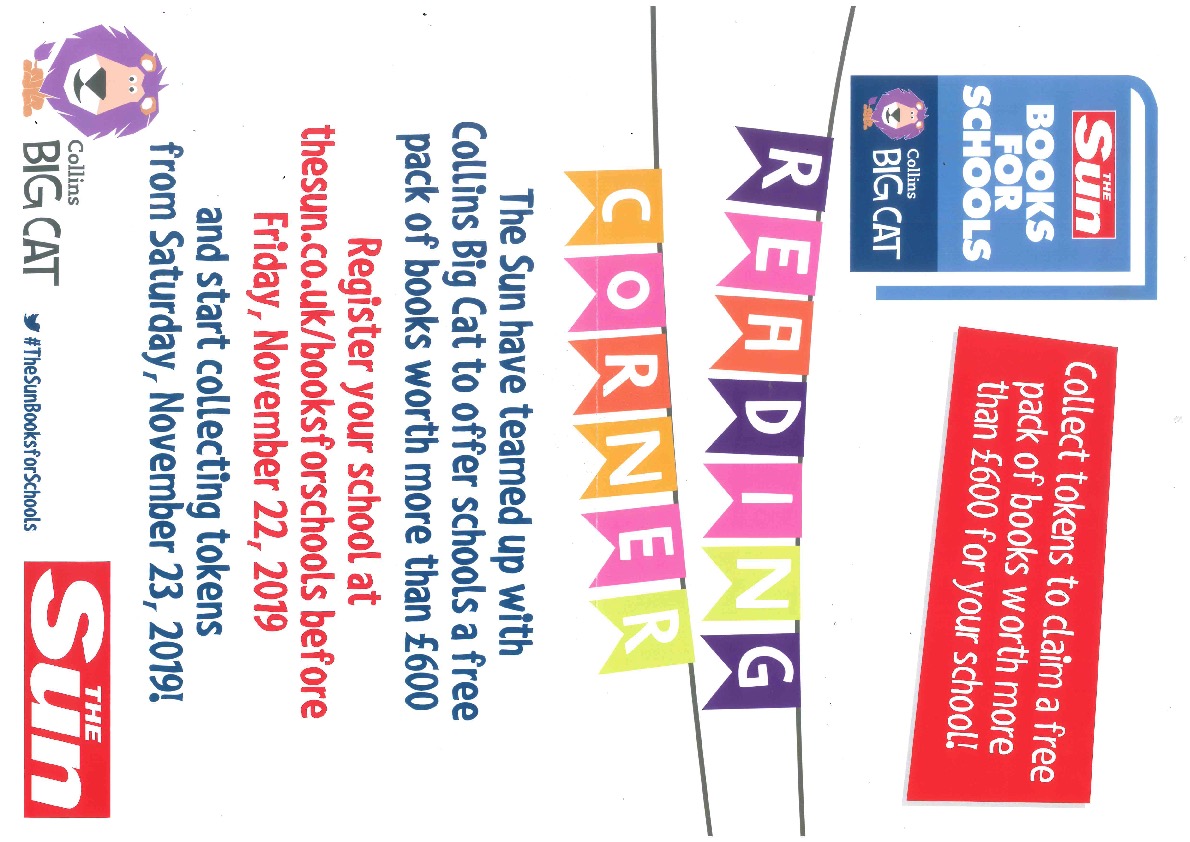 Dates for the Diary 21st Nov		Yr 3 Cake Sale W/D @ 3.30pm22nd  Nov		6JF Class Assembly @ 9.15am W/D Hall28th Nov		Yr 2 Cake Sale W/D @ 3.30pm29th Nov		5LG Class Assembly @ 9.15am W/D Hall5th Dec			F/S & Yr 1 Cake Sale W/D @ 3.15pm6th Dec			5BH Class Assembly @ 9.15am W/D Hall9th Dec			Flu vaccination11th Dec		Year 1 Concert 2pm R/Ave12th Dec		Yr 6 Cake Sale W/D @ 3.30pm13th Dec		5JA Class Assembly @ 9.15am W/D Hall17th Dec 		Christmas Lunch18th Dec		Christmas Bonanza19th Dec		Yr 5 Cake Sale W/D @ 3.30pm19th Dec		Year 2 Concert 2pm R/Ave20th Dec 		Last day of Autumn Term AdvertEMBROWSSupernatural 3D Eyebrows MicrobladingBy one of London’s finest artistsGet natural looking eyebrows in 2 hours absolutely painlessBelgrave Gardens Oakwood London. N14 4TS or the comfort of your own home price: £195122 Park Lane, Mayfair, London W1K 7AH £350 – prices includes top upBook now 020 8115 1060 or 07944 997543 or email and leave your contact details atsales@skineuphoria.co.uk / www.skineuphoria.co.ukFollow us on Instagram – Facebook – Skin Euphoria2YATristan – ConfidenceAbigail - Independence2RRSamuel – FreedomEla - Independence2FCBrian – IndependenceOrion – Caring3CBRomari – Caring Jess – Responsibility3SIRaeesa – RespectAlfie – Respect3SCGiehans – IndependenceEbenezer - Caring4GKSalina – CaringDaniel – Confidence4RVLorenzo – IndependenceNavya - Caring4FRKingsley – ConfidenceChrystalleni - Confidence5BHIntisaar – ResponsibilityAdrian – Co-operation5LGMaher – ToleranceEwan – Responsibility5JA Aazeen – CaringJaden – Respect6CGRaphaella – ResponsibilityThea-Jane – Responsibility6JFBethia – IndependenceIsabel – Confidence6MLDebarghya – ConfidenceFinley - Responsibility